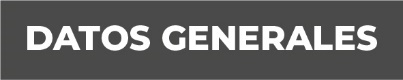 Nombre Claudio Iván Vega RamosGrado de Escolaridad Licenciado en DerechoCédula Profesional (Licenciatura) 4843113Teléfono de Oficina 921 21 47342Correo Electrónico c.vega@fiscaliaveracruz.gob.mxFormación Académica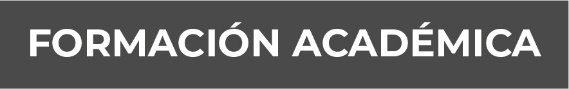 Año	Septiembre – 2000 a Enero -2005CUDEC (Centro Educativo Doctor Emilio CárdenasTrayectoria Profesional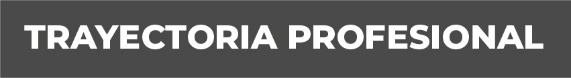 Año	Marzo – 2017 a Febrero 2020Poder Judicial del Estado de Puebla Conocimiento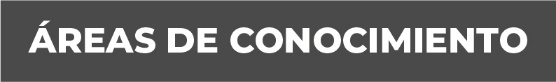 Área Jurídica